HAKEMUS RAAHEN SEURAKUNNAN 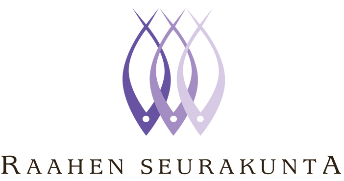 KESÄTYÖHÖN 2023 (v.2005 – 2007 syntyneet)Sukunimi ja etunimet: ________________________________________________________________Henkilötunnus: ________________________________ Puhelin: _____________________________Katuosoite: ________________________________________________________________________Postinumero:___________________________              Postitoimipaikka: _______________________ Kotikunta: _________________________________________________________________________HAEN KESÄTÖIHIN:				Raahen hautausmaalle			Revonlahden hautausmaalle 	Pattijoen hautausmaalle                           	Siikajoen hautausmaalle         Saloisten  hautausmaalle                      		Paavolan hautausmaalleVihannin hautausmaalle		Työaika hautausmailla 30h/vkoToivomus työajankohdastaRaahen kaupungin alueella:		Siikajoen kunnan alueella (v.2006-2007 syntyneet):alkukesä		5.6. – 22.6.2023	alkukesä	             5.6. – 16.6.2023            keskikesä		26.6. – 14.7.2023                 keskikesä                    19.6. – 30.6.2023loppukesä		17.7. – 4.8.2023	keskikesä                    3.7. – 14.7.2023sopii mikä aika vain	                                           loppukesä                   17.7. – 28.7.2023  Kirkon opas                                          				Raahen kirkko 		5.6 – 13.8.2023 työaika n.30h/vkoLasten (3-6v) kesäkerhon ohjaajaRaahen kaupungin alueella5.6. – 22.6.2023Muita tietoja:  (esim onko T-kortti, kielitaito yms)__________________________________________________________________________________________________________________________________________________________________________________/_____ 2023	_____________________________________________________________päiväys				allekirjoitusLOMAKKEEN VOI PALAUTTAA: Raahen seurakunnan taloustoimisto/ kirkkoherranvirasto, Sovionkatu 1 Ruukin seurakuntatoimisto, Heikinkuja 2,   Vihannin seurakuntatoimisto, Onnelantie 8  tai seurakunnan sähköpostisoitteeseen: raahen.seurakunta@evl.fiMIKÄLI SAAT TYÖPAIKAN MUUALTA, ILMOITA ASIASTA RAAHEN SEURAKUNNANTALOUSTOIMISTOON,  SOVIONKATU 1, RAAHE    PUH. 08-213 2600  !!!!!                        HAKUAIKA PÄÄTTYY 17.3.2023